คู่มือโครงการเพิ่มประสิทธิภาพการผลิตสินค้าเกษตร จังหวัดนครพนมกิจกรรมเพิ่มประสิทธิภาพการผลิตข้าวโพดเลี้ยงสัตว์หลังฤดูทำนาประจำปีงบประมาณ พ.ศ. 25651. ความสอดคล้อง		1.1 ยุทธศาสตร์ชาติ  ด้านการสร้างความสามารถในการแข่งขัน	1.2 แผ่นแม่บทภายใต้ยุทธศาสตร์ชาติ  ประเด็น  การเกษตร		- แผนแม่บทย่อย  การพัฒนาระบบนิเวศการเกษตร	1.3 แผนปฏิรูประเทศ  -	1.4 แผนงานยุทธศาสตร์การเกษตรสร้างมูลค่า2. หลักการและเหตุผล	ข้าวโพดเลี้ยงสัตว์เป็นพืชเศรษฐกิจที่สำคัญของประเทศไทยพืชหนึ่ง พื้นที่เพาะปลูกประมาณ 6.50 ล้านไร่ ผลผลิตร้อยละ 95 ใช้ในอุตสาหกรรมผลิตอาหารสัตว์เพื่อการบริโภคของประชากรภายในประเทศ และการส่งออก  คิดเป็นมูลค่าหลายหมื่นล้านบาทต่อปี ปัจจุบันการผลิตข้าวโพดเลี้ยงสัตว์ของไทยยังผลิตได้ไม่เพียงพอกับความต้องการ กล่าวคือ ผลิตได้เพียงปีละ 4.5 - 5 ล้านตัน ในขณะที่ความต้องการอยู่ที่ 6 - 8 ล้านตันต่อปี และมีแนวโน้มขยายตัวตามปริมาณการเลี้ยงสัตว์ที่เพิ่มขึ้นทุกปี พื้นที่เพาะปลูกข้าวโพดเลี้ยงสัตว์ส่วนใหญ่เพาะปลูกโดยอาศัยน้ำฝน โดยมีสัดส่วนช่วงต้นฝน : ปลายฝน : แล้ง เป็น 72 : 23 : 5 ตามลำดับ ทำให้เกิดปัญหาผลผลิตข้าวโพดเลี้ยงสัตว์
ต้นฝนออกสู่ตลาดมากเกินกำลังการรับซื้อของอุตสาหกรรมอาหารสัตว์ในช่วงดังกล่าว และมักประสบปัญหาความแปรปรวนของฝน จากอิทธิพลของสภาวะโลกร้อน ทำให้ผลผลิตต่อไร่ต่ำ อีกทั้งผลผลิตมีความชื้นสูง เพราะเก็บเกี่ยวในช่วง  ฝนตกชุก ประกอบกับการใช้พื้นที่ปลูกข้าวโพดเลี้ยงสัตว์เป็นการเพาะปลูกในพื้นที่บุกรุกป่ากว่า 3.67 ล้านไร่     คิดเป็นร้อยละ 52 ของพื้นที่ปลูกข้าวโพดเลี้ยงสัตว์ทั้งประเทศที่มีอยู่ 6.5 ล้านไร่	กรมส่งเสริมการเกษตรในฐานะเป็นหน่วยงานที่มีภารกิจในการพัฒนาการผลิตในภาคเกษตรได้ตระหนักและให้ความสำคัญกับปัญหาดังกล่าว โดยมุ่งเน้นให้ความสำคัญใน 2 ประเด็น คือ การลดพื้นที่ปลูกข้าวโพดเลี้ยงสัตว์ในพื้นที่ไม่ถูกต้องโดยการเพิ่มพื้นที่ปลูกทดแทนในพื้นที่ที่เหมาะสมกับการปลูกข้าวโพดเลี้ยงสัตว์ในฤดูแล้ง เพื่อให้มีผลผลิตข้าวโพดเลี้ยงสัตว์เพียงพอกับความต้องการ และกระจายการผลิตผลผลิตให้ออกสู่ตลาดจากสัดส่วน 
83 : 7 : 10 เป็น 77 : 8 : 15 ซึ่งการดำเนินการดังกล่าวนอกจากแก้ปัญหาข้าวโพดเลี้ยงสัตว์อย่างยั่งยืนแล้ว
ยังช่วยลดปริมาณการผลิตข้าวซึ่งมีปัญหาผลผลิตเกินความต้องการ ตามมาตรการลดรอบการปลูกข้าว
เพื่อปลูกพืชหมุนเวียน	ดังนั้น จังหวัดนครพนม โดยสำนักงานเกษตรจังหวัดนครพนม กรมส่งเสริมการเกษตร จึงมีการจัดทำโครงการเพิ่มประสิทธิภาพการผลิตสินค้าเกษตร จังหวัดนครพนม กิจกรรมเพิ่มประสิทธิภาพการผลิตข้าวโพด
เลี้ยงสัตว์หลังฤดูทำนา เพื่อเป็นการดำเนินงานให้บรรลุประเด็นในการการลดพื้นที่ปลูกข้าวโพดเลี้ยงสัตว์ในพื้นที่
ไม่ถูกต้องโดยการเพิ่มพื้นที่ปลูกทดแทนในพื้นที่ที่เหมาะสมกับการปลูกข้าวโพดเลี้ยงสัตว์หลังฤดูทำนา และการลด
ปริมาณการผลิตข้าวซึ่งมีปัญหาผลผลิตเกินความต้องการ ตามมาตรการลดรอบการปลูกข้าวเพื่อปลูกพืชหมุนเวียน3. วัตถุประสงค์3.1 เพื่อส่งเสริมให้เกษตรกรมีความรู้ความเข้าใจเกี่ยวกับการปลูกข้าวโพดเลี้ยงสัตว์หลังฤดูทำนาอย่างถูกต้อง
และเหมาะสม3.2 เพื่อส่งเสริมให้เกษตรกรมีแปลงเรียนรู้ในการจัดการการเพาะปลูกตลอดจนการเก็บเกี่ยวข้าวโพดเลี้ยงสัตว์
หลังฤดูทำนา3.3 เพื่อส่งเสริมการเชื่อมโยงเครือข่ายผู้รับซื้อผลผลิตข้าวโพดเลี้ยงสัตว์หลังฤดูทำนา และสร้างตลาดสำหรับผลผลิตข้าวโพดเลี้ยงสัตว์หลังฤดูทำนาของเกษตรกร4. เป้าหมาย/สถานที่ดำเนินการ4.1 เป้าหมายเกษตรกรผู้ปลูกข้าวโพดเลี้ยงสัตว์หลังฤดูทำนา จำนวน 20 ราย4.2 สถานที่ดำเนินการดำเนินการในพื้นที่เหมาะสมมากหรือเหมาะสมปานกลางสำหรับการเพาะปลูกข้าวโพดเลี้ยงสัตว์หลังฤดูทำนา ในหรือนอกเขตชลประทานที่มีศักยภาพในการบริหารจัดการน้ำตลอดฤดูเพาะปลูก อำเภอเรณูนคร 
จังหวัดนครพนม5. กิจกรรม และวิธีการดำเนินงาน5.1 การอบรมให้ความรู้การปลูกข้าวโพดเลี้ยงสัตว์หลังฤดูทำนาอย่างถูกต้องแก่เกษตรกร5.1.1 เป้าหมาย: เกษตรกร อำเภอเรณูนคร จังหวัดนครพนม จำนวน 20 ราย 5.1.2 วิธีการดำเนินงาน: 1. สำนักงานเกษตรจังหวัด/อำเภอ คัดเลือกเกษตรกรผู้ปลูกข้าวโพดเลี้ยงสัตว์หลังฤดูทำนาในพื้นที่เป้าหมาย โดยต้องเป็นเกษตรกรที่อยู่ในพื้นที่หรือพื้นที่ที่ใกล้เคียงกับแปลงเรียนรู้ ตามกิจกรรมการจัดทำแปลงเรียนรู้การปลูกข้าวโพดเลี้ยงสัตว์หลังฤดูทำนา เพื่อให้เกษตรกรสามารถเดินทางไปศึกษาดูงานยังแปลงเรียนรู้ได้2. อบรมถ่ายทอดความรู้ให้แก่เกษตรกร โดยเน้นความรู้เกี่ยวกับเทคโนโลยีการปลูกข้าวโพดเลี้ยงสัตว์หลังฤดูทำนา ได้แก่ สถานการณ์การผลิตและการตลาดในพื้นที่/ประเทศ การปรับปรุงบำรุงดิน การปลูกและดูแลข้าวโพดเลี้ยงสัตว์ การผลิตข้าวโพดเลี้ยงสัตว์ให้ได้คุณภาพตามมาตรฐาน การเพิ่มประสิทธิภาพการผลิตข้าวโพดเลี้ยงสัตว์ โรคและแมลงที่สำคัญ วิทยาการหลังการเก็บเกี่ยว และการทำบัญชีครัวเรือน ผ่านกระบวนการถ่ายทอดความรู้ต่าง ๆ ที่เหมาะสม งบประมาณ 4,000 บาท (สี่พันบาทถ้วน) อำเภอเบิกจ่าย3. บันทึกรายชื่อเกษตรกรที่ได้รับการอบรมถ่ายทอดความรู้แล้ว ตามแบบรายงาน 1 (รายละเอียดอยู่ในภาคผนวก) 5.2 การจัดทำแปลงเรียนรู้การปลูกข้าวโพดเลี้ยงสัตว์หลังฤดูทำนา5.2.1 เป้าหมาย: พื้นที่ 6 ไร่ (2 แปลงๆ ละ 3 ไร่) 5.2.2 วิธีการดำเนินงาน: 1. สำนักงานเกษตรอำเภอ คัดเลือกพื้นที่ที่มีศักยภาพและเหมาะสมในการเพาะปลูกข้าวโพดเลี้ยงสัตว์หลังฤดูทำนา และเป็นพื้นที่ที่อยู่ใกล้เคียงกับกลุ่มเกษตรกรเป้าหมายของกิจกรรม “การอบรมให้ความรู้การปลูกข้าวโพดเลี้ยงสัตว์หลังฤดูทำนาอย่างถูกต้องแก่เกษตรกร” เพื่อจัดทำแปลงเรียนรู้การปลูกข้าวโพดเลี้ยงสัตว์หลังฤดูทำนา ซึ่งมีเป้าหมายให้เกษตรกรที่ได้รับการอบรมถ่ายทอดความรู้ฯ หรือเกษตรกรรายอื่นในพื้นที่เป้าหมาย 
ที่มีความสนใจ สามารถใช้เป็นแปลงต้นแบบในการศึกษาหาความรู้เพื่อนำไปเป็นแนวทางในการเพิ่มประสิทธิภาพ
การผลิตข้าวโพดเลี้ยงสัตว์ในแปลงของตนเองได้ โดยมีรายละเอียดในการจัดทำแปลงเรียนรู้ฯ ดังนี้(1) กำหนดพื้นที่จัดทำแปลงเรียนรู้ฯ แปลงละ 3 ไร่ ต่อ 1 การทดสอบ(2) แบ่งแปลงเรียนรู้ตามรูปแบบการทดสอบออกเป็น 2 รูปแบบ คือรูปแบบที่ 1 การทดสอบตามที่โครงการกำหนด อย่างน้อย 1 แปลง (3 ไร่) ทำการทดสอบประสิทธิภาพของปุ๋ยชีวภาพพีจีพีอาร์ 1 (ของกรมวิชาการเกษตร) ต่อการเจริญเติบโตและผลผลิตของข้าวโพดเลี้ยงสัตว์หลังฤดูทำนา โดยแบ่งเป็นชุดทดสอบที่ 1 (ชุดควบคุม) เพาะปลูกด้วยวิธีปฏิบัติเดิมของเกษตรกรชุดทดสอบที่ 2 นำปุ๋ยชีวภาพพีจีพีอาร์ 1 อัตรา 0.5 กิโลกรัม ผสมน้ำให้ข้นและคลุกเคล้า
กับเมล็ดพันธุ์ (ปริมาณสำหรับเพาะปลูก 1 ไร่) แล้วเพาะปลูกชุดทดสอบที่ 3 เพาะปลูกด้วยวิธีปฏิบัติเดิมของเกษตรกร โดยเมื่อถึงช่วงอายุใส่ปุ๋ยแต่งหน้า
ให้คลุกเคล้าปุ๋ยแต่งหน้า (ปริมาณสำหรับ 1 ไร่) กับปุ๋ยชีวภาพพีจีพีอาร์ 1 อัตรา 0.5 กิโลกรัม ก่อนใส่ในแปลงทั้งนี้ ต้องบันทึกวิธีการปฏิบัติที่เกษตรกรใช้ในการเพาะปลูกข้าวโพดเลี้ยงสัตว์ในแต่ละแปลงไว้ด้วย (รายละเอียดการเก็บผลการทดสอบอยู่ในภาคผนวก)รูปแบบที่ 2 การทดสอบตามความต้องการของพื้นที่ โดยให้กำหนดการทดสอบที่สอดคล้องกับความต้องการหรือความสนใจของเกษตรกรเป้าหมาย และบันทึกรายละเอียดของการทดสอบดังกล่าวตามแบบรายงาน 2 (รายละเอียดอยู่ในภาคผนวก)2. เมื่อเสร็จสิ้นการทดสอบแล้ว ให้บันทึกผลการทดสอบตามแบบรายงาน 3 (รายละเอียดอยู่ในภาคผนวก) 3. จัดเวทีให้เกษตรกรเจ้าของแปลง และเกษตรกรที่ได้รับการอบรมถ่ายทอดความรู้ฯ หรือเกษตรกรรายอื่นในพื้นที่ใกล้เคียงแปลงเรียนรู้ฯ ที่มีความสนใจ ได้มาแลกเปลี่ยนประสบการณ์และรับทราบผลการทดสอบ
ในแปลงเรียนรู้ฯ ร่วมกัน5.3 การประชุมเชื่อมโยงเครือข่ายผู้รับซื้อผลผลิตข้าวโพดเลี้ยงสัตว์หลังฤดูทำนา5.3.1 เป้าหมาย: จัดการประชุม จำนวน 3 ครั้ง โดยแบ่งตามหน่วยงาน ดังนี้5.3.2 วิธีการดำเนินงาน: 1. สำนักงานส่งเสริมและพัฒนาการเกษตรที่ 1 จังหวัดชัยนาท สำนักงานส่งเสริมและพัฒนา การเกษตรที่ 4 จังหวัดขอนแก่น และสำนักงานส่งเสริมและพัฒนาการเกษตรที่ 6 จังหวัดเชียงใหม่ จัดการประชุมเชื่อมโยงเครือข่ายผู้รับซื้อผลผลิตข้าวโพดเลี้ยงสัตว์หลังฤดูทำนาผ่านระบบออนไลน์ โดยเชิญหน่วยงานทั้งภาครัฐ
และเอกชนที่เกี่ยวข้องเข้าร่วม เพื่อร่วมรับทราบถึงสถานการณ์การผลิตข้าวโพดเลี้ยงสัตว์ แหล่งรับซื้อในจังหวัดต่าง ๆ และร่วมกันหาแนวทางในการบริหารจัดการผลผลิตข้าวโพดเลี้ยงสัตว์ของจังหวัดในแต่ละเขต2. สำนักงานส่งเสริมและพัฒนาการเกษตร แจ้งผลการประชุมให้กรมส่งเสริมการเกษตรทราบ 
ตามแบบรายงาน 4 (รายละเอียดอยู่ในภาคผนวก)6. แผนปฏิบัติงาน7. งบประมาณรวมทั้งสิ้น 13,000 บาท (หนึ่งหมื่นสามพันบาทถ้วน)7.1 กิจกรรมที่ 1 งบประมาณ 4,000 บาท (สี่พันบาทถ้วน) อำเภอเบิกจ่าย7.2 กิจกรรมที่  2 งบประมาณ 9,000 บาท (เก้าพันบาทถ้วน) อำเภอเบิกจ่าย7. ระยะเวลา	ตุลาคม 2564 - กันยายน 25658. ผลผลิต ผลลัพธ์ ตัวชี้วัด8.1 ผลผลิตเกษตรกร จำนวน 20 ราย ได้รับการถ่ายทอดความรู้เกี่ยวกับการปลูกข้าวโพดเลี้ยงสัตว์หลังฤดูทำนาอย่างถูกต้อง8.2 ผลลัพธ์เกษตรกรไม่น้อยกว่าร้อยละ 70 ที่ได้รับการถ่ายทอดความรู้เรื่องการปลูกข้าวโพดเลี้ยงสัตว์หลังฤดูทำนา สามารถนำความรู้ไปประยุกต์ใช้หรือนำไปปฏิบัติได้8.3 ตัวชี้วัดเชิงปริมาณ : เกษตรกร จำนวน 20 ราย ได้รับการถ่ายทอดความรู้เกี่ยวกับการปลูกข้าวโพดเลี้ยงสัตว์
หลังฤดูทำนาอย่างถูกต้อง และมีแปลงเรียนรู้การปลูกข้าวโพดเลี้ยงสัตว์หลังฤดูทำนา จำนวน 6 ไร่เชิงคุณภาพ : แปลงเรียนรู้การปลูกข้าวโพดเลี้ยงสัตว์หลังฤดูทำนาสามารถเพิ่มผลผลิตข้าวโพดเลี้ยงสัตว์ได้อย่างน้อยร้อยละ 109. ผลที่คาดว่าจะได้รับ9.1 เกษตรกรมีความรู้ความเข้าใจในวิธีการการปลูกข้าวโพดเลี้ยงสัตว์หลังฤดูทำนาที่ถูกต้อง9.2 เกษตรกรมีแปลงเรียนรู้ที่สามารถใช้ศึกษาวิธีการเพิ่มประสิทธิภาพการผลิตข้าวโพดเลี้ยงสัตว์หลังฤดูทำนาได้9.3 เกิดการสร้างเครือข่ายผู้รับซื้อผลผลิตข้าวโพดเลี้ยงสัตว์หลังฤดูทำนาในระดับเขตพื้นที่10. หน่วยงาน/ผู้รับผิดชอบ		กลุ่มส่งเสริมและพัฒนาการผลิต สำนักงานเกษตรจังหวัดนครพนม  	1. นายวินัย คงยืน ตำแหน่ง ตำแหน่ง นักวิชาการส่งเสริมการเกษตรชำนาญการพิเศษ		    เบอร์โทรศัพท์ : 042-514002	2. นายศิริชัย เพชรดีคาย ตำแหน่ง นักวิชาการส่งเสริมการเกษตรชำนาญการ	    เบอร์โทรศัพท์: 061-9329394 ,042-514002	ภาคผนวกแบบรายงาน 1รายงานข้อมูลกิจกรรมการอบรมให้ความรู้การปลูกข้าวโพดเลี้ยงสัตว์หลังฤดูทำนาอย่างถูกต้องแก่เกษตรกร1. ข้อมูลทั่วไป1.1 หน่วยงานที่จัดกิจกรรม....................................................................................................................................1.2 ชื่อเจ้าหน้าที่ผู้รับผิดชอบ......................................................................โทรศัพท์.............................................1.3 จำนวนเกษตรกรเป้าหมาย................................ราย จัดสรรลงพื้นที่.........................อำเภอ ได้แก่(1) อำเภอ........................................... จำนวน.........................................ราย(2) อำเภอ........................................... จำนวน.........................................ราย(3) อำเภอ........................................... จำนวน.........................................ราย1.4 ตารางการจัดอบรม1.5 หัวข้อ/ประเด็น ที่อบรมให้เกษตรกร2. ข้อมูลเกษตรกรผู้เข้าร่วมกิจกรรม (แยกรายอำเภอ)3. ภาพกิจกรรม (แยกรายอำเภอ)...................................................................................................................................................................................................................................................................................................................................................................						ลงชื่อ...............................................................ผู้รายงาน						      (...............................................................)					       ตำแหน่ง................................................................แบบรายงาน 2รายงานข้อมูลและรายละเอียดแปลงเรียนรู้ รูปแบบที่ 2 การทดสอบตามความต้องการของพื้นที่ตามกิจกรรมการจัดทำแปลงเรียนรู้การปลูกข้าวโพดเลี้ยงสัตว์หลังฤดูทำนา1. ข้อมูลทั่วไป1.1 หน่วยงานที่จัดกิจกรรม....................................................................................................................................1.2 ชื่อเจ้าหน้าที่ผู้รับผิดชอบ......................................................................โทรศัพท์.............................................1.3 จำนวนแปลงทดสอบตามเป้าหมาย................................แปลง จัดสรรลงพื้นที่.........................อำเภอ ได้แก่(1) อำเภอ........................................... จำนวน.........................................แปลง โดยเป็นแปลงเรียนรู้[  ] รูปแบบที่ 1 การทดสอบตามที่โครงการกำหนด   [  ] รูปแบบที่ 2 การทดสอบตามความต้องการของพื้นที่(2) อำเภอ........................................... จำนวน.........................................แปลง โดยเป็นแปลงเรียนรู้[  ] รูปแบบที่ 1 การทดสอบตามที่โครงการกำหนด   [  ] รูปแบบที่ 2 การทดสอบตามความต้องการของพื้นที่ (3) อำเภอ........................................... จำนวน.........................................แปลง โดยเป็นแปลงเรียนรู้[  ] รูปแบบที่ 1 การทดสอบตามที่โครงการกำหนด   [  ] รูปแบบที่ 2 การทดสอบตามความต้องการของพื้นที่2. ข้อมูลและรายละเอียดแปลงเรียนรู้ รูปแบบที่ 2 การทดสอบตามความต้องการของพื้นที่แปลงที่.......... อำเภอ............................................................... ประเด็นที่ต้องการทดสอบ......................................................................................................................................ผลการทดสอบที่คาดหวัง........................................................................................................................................กำหนดชุดการทดสอบ จำนวน.......ชุด (ต้องมากกว่า 1 ชุดทดสอบ และไม่ควรเกิน 3 ชุดทดสอบ) ดังนี้	ชุดทดสอบที่ 1 (โปรดอธิบาย).......................................................................................................................	ชุดทดสอบที่ 2 (โปรดอธิบาย).......................................................................................................................	ชุดทดสอบที่ 3 (โปรดอธิบาย).......................................................................................................................ตารางบันทึกผลการทดสอบหมายเหตุ :	1. ประเด็นที่ต้องศึกษาการทดสอบ เช่น เปรียบเทียบการใช้ปุ๋ยตามท้องตลาดกับการใช้ปุ๋ยสั่งตัด/ปุ๋ยตามค่าวิเคราะห์ดิน เปรียบเทียบต้นทุนระหว่างระบบการให้น้ำแบบน้ำหยดและน้ำพุ่ง	2. ผลการทดสอบที่คาดหวัง เช่น คาดว่าการใช้ปุ๋ยตามท้องตลาดกับการใช้ปุ๋ยสั่งตัดจะทำให้ผลผลิตข้าวโพดเลี้ยงสัตว์ไม่แตกต่างกัน แต่การใช้ปุ๋ยสั่งตัดสามารถลดต้นทุนลงอย่างน้อย ร้อยละ 15 	3. ค่าสถิติต่าง ๆ ในตารางบันทึกผลการทดสอบต้องสามารถตอบผลการทดสอบที่คาดหวังได้						ลงชื่อ...............................................................ผู้รายงาน						      (...............................................................)					       ตำแหน่ง................................................................แบบรายงาน 3รายงานข้อมูลกิจกรรมการจัดทำแปลงเรียนรู้การปลูกข้าวโพดเลี้ยงสัตว์หลังฤดูทำนา1. ข้อมูลทั่วไปแปลงที่ ........ ปลูกวันที่.............................................. พิกัดแปลง พิกัด X ....................... พิกัด Y .......................ที่ตั้งแปลง หมู่ที่........ ตำบล....................................... อำเภอ..................................... จังหวัด...............................เกษตรกรเจ้าของแปลง ชื่อ - สกุล..........................................................................................................................หน่วยงานที่จัดกิจกรรม..........................................................................................................................................เจ้าหน้าที่ผู้รับผิดชอบแปลง ชื่อ - สกุล..............................................................โทรศัพท์.......................................ระยะปลูก ระยะห่างระหว่างแถวปลูก......................เซนติเมตร ระยะห่างระหว่างต้น .........................เซนติเมตรปุ๋ยรองพื้น คือ....(เช่น 16-20-0 หรือ ปุ๋ยอินทรีย์)...... สูตร................................... อัตรา.......................................ปุ๋ยแต่งหน้าช่วงทำรุ่น คือ........................................... สูตร................................... อัตรา.......................................ปุ๋ยที่ใส่ช่วงอายุอื่น ๆ (โปรดระบุช่วงที่ใส่ สูตร และอัตราที่ใส่)...............................................................................2. ข้อมูลผลการทดสอบ2.1 ผลการทดสอบของแปลงเรียนรู้ (ทำเครื่องหมาย ) 	[  ] รูปแบบที่ 1 การทดสอบตามที่โครงการฯ กำหนด[  ] รูปแบบที่ 2 การทดสอบตามความต้องการของพื้นที่โดยมีผลการทดสอบดังนี้ (หมายเหตุ รูปแบบที่ 1 ใช้ตารางแสดงผลตามด้านล่าง ส่วนรูปแบบที่ 2 ใช้ตารางแสดงผลที่ออกแบบไว้ตามแบบรายงาน 2)ตารางแสดงผลการทดสอบประสิทธิภาพของปุ๋ยชีวภาพพีจีพีอาร์ 1 ต่อการเจริญเติบโตของข้าวโพดเลี้ยงสัตว์2.2 ปัญหา/อุปสรรคในการจัดทำแปลงเรียนรู้ฯ................................................................................................................................................................................................................................................................................................................................................................... 2.3 ข้อเสนอแนะ................................................................................................................................................................................................................................................................................................................................................................... 2.4 ภาพถ่ายลักษณะราก (ตามรายละเอียดการเก็บผลการทดสอบ)2.5 ภาพกิจกรรม (แยกตามรายแปลง)						ลงชื่อ...............................................................ผู้รายงาน						      (...............................................................)					       ตำแหน่ง................................................................รายละเอียดการเก็บผลการทดสอบ(สำหรับแปลงทดสอบ รูปแบบที่ 1 ตามที่โครงการฯ กำหนด)	การเก็บผลการทดสอบทุกพารามิเตอร์ ให้เก็บผลแบบสุ่มหัวแปลง/กลางแปลง/ท้ายแปลง จุดละ 10 ต้น 
รวม 3 จุด เท่ากับ 30 ต้น/การทดสอบ เก็บได้ทั้งแนวตรงและแนวทแยงตามรูปแปลง และไม่ทำการสุ่มเก็บผล
ในระยะขอบแปลงทั้ง 4 ด้าน ด้านละ 1 เมตร ดังรูป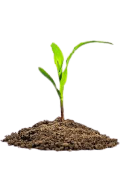 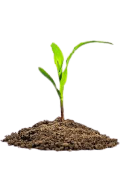 1. ตัวอย่างการถ่ายภาพลักษณะราก ให้สุ่มถอนต้นข้าวโพดเลี้ยงสัตว์ การทดสอบละ 10 ต้น แล้วนำมาล้างน้ำ
ให้สะอาด แล้วถ่ายรูปลักษณะราก (เน้นเฉพาะราก) ให้ทำทั้ง 2 ช่วงอายุ ดังตัวอย่างตามตาราง2. ความสูงต้นเฉลี่ย (ซม.) ให้วัดความสูงต้นตั้งแต่เหนือดินขึ้นมาจนถึงข้อบนสุด (ข้อสุดท้าย) ไม่รวมช่อดอก ดังรูป3. เส้นผ่านศูนย์กลางลำต้นเฉลี่ย (ซม.) ให้วัด ณ จุดกึ่งกลางลำต้น (โดยประมาณ) สามารถวัดได้ 2 วิธี คือ2.1 ใช้อุปกรณ์ที่สามารถวัดเส้นผ่านศูนย์กลางได้ เช่น เวอร์เนียร์คาลิปเปอร์2.2 ใช้สายวัดหรือเชือกวัดความยาวรอบลำต้น แล้วนำความยาวรอบลำต้นมาหารด้วย 3.144. น้ำหนักเมล็ดเฉลี่ย/ฝัก (กรัม) เพื่อความสะดวก ให้สุ่มเก็บฝัก 3 จุด จุดละ 10 ฝัก ต่อ 1 การทดสอบ เท่ากับ 30 ฝัก นำทั้ง 30 ฝักมาแกะเอาเฉพาะเมล็ดแล้วชั่งน้ำหนัก จากนั้นเอาน้ำหนักที่ได้มาหาร 30 จะได้เป็นค่าเฉลี่ยต่อ 1 ฝัก และขอให้สุ่มเก็บฝักในวันที่เกษตรกรเก็บเกี่ยวผลผลิต หรือเก็บล่วงหน้าก่อนที่เกษตรกรจะเก็บเกี่ยวผลผลิตไม่เกิน 3 วัน ความชื้นจากของเมล็ดที่สุ่มเก็บให้ใช้ความชื้นเดียวกันกับที่เกษตรกรเอาผลผลิตไปขายแบบรายงาน 4รายงานกิจกรรม การประชุมเชื่อมโยงเครือข่ายผู้รับซื้อผลผลิตข้าวโพดเลี้ยงสัตว์หลังฤดูทำนา1. จัดประชุมวันที่........................................................................................................................................................2. สถานที่....................................................................................................................................................................3. มีหน่วยงาน/องค์กร เข้าร่วมประชุม จำนวน................................ หน่วยงาน/องค์กร ได้แก่3.1 …………………………........................................................................................................………………………………3.2 …………………………........................................................................................................………………………………3.3 …………………………........................................................................................................………………………………1.4 ระเบียบวาระการประชุม..................................................................................................................................................................................................................................................................................................................................................................................................................................................................................................................................................... ................................................................................................................................................................................................................................................................................................................................................................................................................................................................................................................................................................................................................................................................................................................................................1.5 รายงานการประชุม..................................................................................................................................................................................................................................................................................................................................................................................................................................................................................................................................................... ................................................................................................................................................................................................................................................................................................................................................................................................................................................................................................................................................................................................................................................................................................................................................ .................................................................................................................................................................................... ................................................................................................................................................................................................................................................................................................................................................................................................................................................................................................................................................................................................................................................................................................................................................1.6 ภาพกิจกรรม.....................................................................................................................................................................................................................................................................................................................................................................................................................................................................................................................................................						ลงชื่อ...............................................................ผู้รายงาน						      (...............................................................)					       ตำแหน่ง................................................................หน่วยงานที่จัดจำนวนครั้งสำนักงานเกษตรจังหวัดเป้าหมายสำนักงานส่งเสริมและพัฒนาการเกษตรที่ 1 จังหวัดชัยนาท1ชัยนาท สระบุรี ปราจีนบุรีสำนักงานส่งเสริมและพัฒนาการเกษตรที่ 4 จังหวัดขอนแก่น1กาฬสินธุ์ ขอนแก่น ชัยภูมิ นครราชสีมา เลยนครพนม บุรีรัมย์ มุกดาหาร ยโสธร ศรีสะเกษ สกลนคร สุรินทร์ หนองคาย ร้อยเอ็ด อุดรธานี หนองบัวลำภู อุบลราชธานี อำนาจเจริญสำนักงานส่งเสริมและพัฒนาการเกษตรที่ 6 จังหวัดเชียงใหม่1กำแพงเพชร เชียงราย ตาก นครสวรรค์ น่าน พะเยา พิจิตร พิษณุโลก เพชรบูรณ์ แพร่ ลำปาง ลำพูน สุโขทัยอุตรดิตถ์ อุทัยธานีกิจกรรม/ขั้นตอนปี 2564ปี 2564ปี 2564ปี 2565ปี 2565ปี 2565ปี 2565ปี 2565ปี 2565ปี 2565ปี 2565ปี 2565กิจกรรม/ขั้นตอนต.ค.พ.ย.ธ.ค.ม.ค.ก.พ.มี.ค.เม.ย.พ.ค.มิ.ย.ก.ค.ส.ค.ก.ย.1. การอบรมให้ความรู้การปลูกข้าวโพดเลี้ยงสัตว์หลังฤดูทำนาอย่างถูกต้องแก่เกษตรกร2. การจัดทำแปลงเรียนรู้การปลูกข้าวโพดเลี้ยงสัตว์หลังฤดูทำนา3. การประชุมเชื่อมโยงเครือข่ายผู้รับซื้อผลผลิตข้าวโพดเลี้ยงสัตว์หลังฤดูทำนาอำเภอตำบลวันที่อบรมสถานที่อบรมจำนวนเกษตรกร(ราย)อำเภอหัวข้อ/ประเด็นเวลา (ชั่วโมง)เกษตรกรผู้เข้ารับการอบรม อำเภอ..................................................เกษตรกรผู้เข้ารับการอบรม อำเภอ..................................................เกษตรกรผู้เข้ารับการอบรม อำเภอ..................................................เกษตรกรผู้เข้ารับการอบรม อำเภอ..................................................เกษตรกรผู้เข้ารับการอบรม อำเภอ..................................................เกษตรกรผู้เข้ารับการอบรม อำเภอ..................................................ลำดับที่ชื่อ – สกุลเลขประจำตัวประชาชนการปลูกข้าวโพดเลี้ยงสัตว์ การปลูกข้าวโพดเลี้ยงสัตว์ (กรณีเคยปลูก)รายได้สุทธิต่อไร่(บาท)ลำดับที่ชื่อ – สกุลเลขประจำตัวประชาชนเคย ()ไม่เคย ()(กรณีเคยปลูก)รายได้สุทธิต่อไร่(บาท)โปรดระบุชุดทดสอบที่ผลการเจริญเติบโตของข้าวโพดเลี้ยงสัตว์ผลการเจริญเติบโตของข้าวโพดเลี้ยงสัตว์ผลการเจริญเติบโตของข้าวโพดเลี้ยงสัตว์ผลการเจริญเติบโตของข้าวโพดเลี้ยงสัตว์ผลการเจริญเติบโตของข้าวโพดเลี้ยงสัตว์ผลการเจริญเติบโตของข้าวโพดเลี้ยงสัตว์ชุดทดสอบที่ช่วงทำรุ่น(อายุประมาณ 15 - 20 วัน)ช่วงทำรุ่น(อายุประมาณ 15 - 20 วัน)ช่วงออกดอกหัว(อายุประมาณ 55 – 60 วัน)ช่วงออกดอกหัว(อายุประมาณ 55 – 60 วัน)ผลผลิตผลผลิตชุดทดสอบที่ความสูงต้นเฉลี่ย(ซม.)เส้นผ่านศูนย์กลางลำต้นเฉลี่ย (ซม.)ความสูงต้นเฉลี่ย(ซม.)เส้นผ่าศูนย์กลางลำต้นเฉลี่ย (ซม.)น้ำหนักเมล็ดเฉลี่ยต่อฝัก (ก.)ที่ความชื้น(%)123สุ่มแนวตรง     สุ่มแนวทะแยงช่วงอายุชุดทดสอบที่ชุดทดสอบที่ชุดทดสอบที่ช่วงอายุ123ช่วงทำรุ่น(อายุประมาณ 15 - 20 วัน)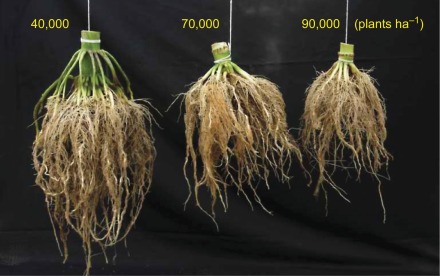 ช่วงออกดอกหัว(อายุประมาณ 55 – 60 วัน)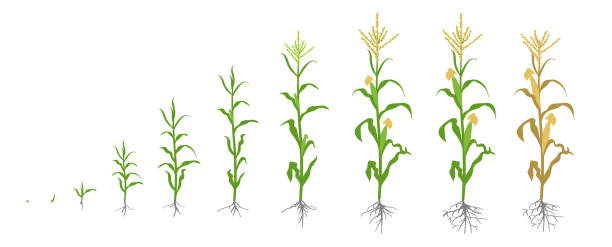 ช่วงทำรุ่นช่วงออกดอกหัว